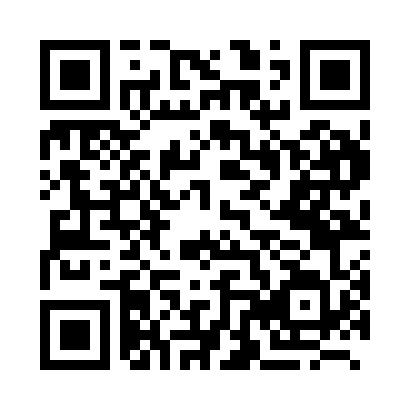 Prayer times for Keordagi, BangladeshMon 1 Apr 2024 - Tue 30 Apr 2024High Latitude Method: NonePrayer Calculation Method: University of Islamic SciencesAsar Calculation Method: ShafiPrayer times provided by https://www.salahtimes.comDateDayFajrSunriseDhuhrAsrMaghribIsha1Mon4:375:5212:033:296:147:292Tue4:365:5112:033:286:157:303Wed4:355:5012:023:286:157:304Thu4:345:4912:023:286:157:315Fri4:335:4812:023:286:167:316Sat4:325:4712:023:276:167:327Sun4:315:4712:013:276:167:328Mon4:305:4612:013:276:177:329Tue4:295:4512:013:266:177:3310Wed4:285:4412:003:266:177:3311Thu4:275:4312:003:266:187:3412Fri4:265:4212:003:256:187:3413Sat4:255:4112:003:256:187:3514Sun4:245:4011:593:246:197:3515Mon4:235:4011:593:246:197:3616Tue4:225:3911:593:246:197:3617Wed4:215:3811:593:236:207:3718Thu4:205:3711:593:236:207:3719Fri4:195:3611:583:236:217:3820Sat4:185:3611:583:226:217:3821Sun4:175:3511:583:226:217:3922Mon4:165:3411:583:226:227:3923Tue4:155:3311:583:216:227:4024Wed4:155:3311:573:216:227:4125Thu4:145:3211:573:206:237:4126Fri4:135:3111:573:206:237:4227Sat4:125:3011:573:206:247:4228Sun4:115:3011:573:196:247:4329Mon4:105:2911:573:196:247:4330Tue4:095:2811:563:196:257:44